Муниципальное автономное общеобразовательное учреждение лицей №1Реализация программы «Разговор о правильном питании»				Автор:учитель начальных классов первой категории Мизирева О.А.г.Апшеронск, 2013 гРодительское собрание  в 4 классеСЛАЙД 2.Цель: информировать родителей о необходимости здорового питания.Оборудование: ПК, мультимедийный  проектор, экран, памятки для родителей.ВведениеПравильное питание - это основа здоровья человека. Как правило, пищевая ценность различных блюд во многом зависит от того, как они приготовлены. Рассмотрим особенности приготовления продуктов, которые составляют основу повседневного рациона.Как известно, неправильное питание и малоподвижный образ жизни являются главными причинами возникновения различных заболеваний. Если вы работник офиса, изменить распорядок рабочего дня невозможно. Однако у вас есть возможность сбалансировать рацион и заботиться о своем здоровье. В свободное от работы время вы можете активно заниматься спортом.В процессе жизнедеятельности организма в нем происходит, с одной стороны, разрушение (диссимиляция) веществ, входящих в состав тканей и клеток, с другой - постоянное обновление, воссоздание и перестройка ранее разрушенных веществ за счет питательных веществ, поступающих с пищей (ассимиляция).Эти два процесса, из которых складывается обмен веществ, тесно связаны между собой, находятся во взаимозависимости и состоянии подвижного равновесия, в результате чего клетки и ткани сохраняют свой относительно постоянный состав.При разрушении веществ в организме происходит окисление сложных органических веществ, входящих в состав тканей и выделение при этом энергии, необходимой для мышечной работы организма, поддержания на определенном уровне температуры тела и других жизненно необходимых процессов. Эта же энергия, освобождаемая во время разрушения, необходима и для обеспечения процессов воссоздания, во время которых происходит образование из простых органических соединений сложных, обладающих большим запасом энергии. Этот процесс называется обменом веществ в организме. Он является основой всех физиологических функций организма, к которым относятся дыхание, кровообращение, пищеварение, нервная деятельность и т.д. Все эти проявления деятельности организма находятся под регулирующим влиянием нервной системы. Необходимо знать, что процессы жизнедеятельности организма находятся в тесной зависимости от питания человека. Считается, что питательные вещества, такие как белки, углеводы и жиры, являются составными частями клеток и тканей организма. В состав клеток и тканей входят и другие элементы пищи - минеральные соли и витамины. При этом некоторые из витаминов являются составными частями так называемых ферментов, участвующих в процессах расщепления, перестройки и образования новых, сложных органических веществ, входящих в состав организма.Таким образом, питание является важнейшим фактором внешней среды, воздействующим на состояние организма и его развитие. Для правильной жизнедеятельности организма необходимо, чтобы питание было рациональным, правильным, физиологически полноценным. Это означает, что как по количеству, так и по своему качественному составу пища должна отвечать физиологическим требованиям организма.ОСНОВНОЙ ЭТАПСЛАЙД 3.Эпиграфом к теме  родительского собрания будут слова Г. Гейне «Человек есть то, что он ест». Это выражение подчёркивает исключительную роль питания в формировании и тела, и поведения ребёнка. Характер питания оказывает влияние на рост, физическое и нервно-психическое развитие человека, особенно в детском и подростковом возрасте. Правильное питание является необходимым фактором для обеспечения нормального зрения, кроветворения, полового развития, поддержания нормального состояния кожных покровов. Здоровое питание способствует повышению защитных функций организма (устойчивость к инфекциям, агрессивному воздействию внешней среды).СЛАЙД 4В последние годы, согласно данным Российской Академии Медицинских наук, установлено ухудшение состояния здоровья и снижение функциональных возможностей современных детей по сравнению с их сверстниками второй половины XX века.Выявлены причины выраженного утомления школьников от образовательных нагрузок:увеличение объёма материала из-за уменьшения учебной недели;интенсификация процесса обучения;нарушение питания детей  и подростков. СЛАЙД 5Неправильное и неполноценное горячее питание детей и подростков было отмечено как основной и самый мощный здоровьеразрушающий фактор. СЛАЙД 6Неправильное питаниесоздаёт большой дефицит микроэлементов и витаминов в организме ребёнка, снижает функциональные резервы организма,способствует высокому эмоциональному напряжению, несформированности коммуникативных качеств (отсюда раздражительность, агрессия или, наоборот, обидчивость, плаксивость), распространённости появления вредных привычек.Несбалансированное питание служит одной из причин развития у детей и подростков хронических заболеваний.Ведущие места занимают болезни костно-мышечной системы, глаз, органов пищеварения. По мере взросления детей распространённость гастритов возрастает в 19 раз, заболеваний щитовидной железы - в 6 раз. СЛАЙД 7Чтобы быть рациональным, питание ребёнка должно отвечать следующим основным принципам:Рацион питания детей по энергетической ценности должен покрывать их энергетические затраты.Рацион питания ребёнка должен быть сбалансирован по всем заменимым и незаменимым пищевым факторам, включая белки и аминокислоты, пищевые жиры и жирные кислоты, витамины, минеральные соли и микроэлементы.Ребёнок должен получать все группы продуктов, т.е. рацион должен быть разнообразным.Пища должна быть безопасной и соответствовать санитарным нормам и правилам, действующим в РФ.Необходимо также учитывать индивидуальную особенность детей, в том числе непереносимость отдельных продуктов и блюд.Важное внимание должно уделяться соблюдению режима питания.СЛАЙД 8Здоровое питание  – это питание, сбалансированное по соотношению углеводы – белки – жиры, содержащее достаточно витаминов и минералов.       Современная модель рационального питания имеет вид пирамиды: продукты в ней располагаются от основания к вершине по мере убывания их полезности. Ориентируясь на неё, вы сможете составлять сбалансированный рацион на каждый день. СЛАЙД 9 Первый кирпич пищевой пирамиды – зерновой.Основание пирамиды образуют цельнозерновые продукты, значение которых часто недооценивается и содержание которых в нашем меню, как правило, недостаточное. Признайтесь, часто ли Вы едите каши - гречневую, овсяную, хлеб из муки грубого помола, макароны из пшеницы твердых сортов? А их в ежедневном рационе должно быть от 6 до 9 порций! 1 порция зерновых продуктов - это 1 ломтик цельнозернового хлеба или 1,5 чашки приготовленной пасты, или 1,5 чашки приготовленного риса. СЛАЙД 10Крупы (гречка, неочищенный рис, овсянка) содержат много витаминов А и Е, к тому же в них витамины не разрушаются со временем так интенсивно, как в овощах и фруктах. Конечно, определенный процент населения ест на завтрак мюсли, но все же стоит подумать о том, чтобы вернуть такие традиционные блюда, как каши с различными добавками - грибами, тыквой, репой. Это не только вкусно, но и крайне полезно. Обратите внимание: сюда не входят источники "пустых" углеводов, которые присутствуют в нашем питании:  белый хлеб, булки, торты. СЛАЙД 11 Кирпичи 2-ой и 3-ий - овощной и фруктовый.Следующий уровень пирамиды - овощи и фрукты (2 отдельные группы). Овощей в дневном рационе должно быть в среднем 5 порций. Фруктов - от 3 до 5.1 порция фруктов - это 1 средний фрукт (апельсин, яблоко) или 1 чашка нарезанных фруктов, или 1,5 чашки сока, или 1 чашка сухофруктов. Как источник витамина С рекомендуется отвар из сухих плодов шиповника, листовая зелень, красный перец, замороженная черная смородина, цитрусовые и квашеная капуста.СЛАЙД 12Кирпич 4-ый пищевой пирамиды – мясной.В рационе обязательно должны присутствовать высоко протеиновые продукты, содержащие незаменимые аминокислоты: нежирное мясо, птица, рыба. Кстати, к этой же группе (а не к группе молочных продуктов) диетологами отнесен творог. Таких продуктов следует потреблять от 4 до 8 порций (1 порция: 30 г приготовленного мяса, птицы или рыбы, 1 чашка бобов, гороха или чечевицы, 1 яйцо или 2 белка, 30-60 г обезжиренного сыра, 1 чашка обезжиренного творога). В мясе содержится железо, которое является иммуномодулятором, витамины группы В (в основном в свинине). А вот сосиски, сардельки, вареные колбасы сюда не входят - мяса в них не так много, а вот жира и калорий - предостаточно! Чтобы получать в достаточном количестве микроэлемент селен, ешьте морепродукты (источник кислот омега-3 и омега-6). Обратите внимание: витамины и микроэлементы из разных типов продуктов усваиваются с разной интенсивностью. СЛАЙД 13Кирпич 5-ый пищевой пирамиды – молочный.Каждый день на Вашем столе должны быть и молочные продукты - источник витаминов А и Е. Поддержать иммунитет помогут кисломолочные продукты, содержащие живые бифидо- и лактобактерии, необходимые для профилактики дисбактериоза кишечника. Молочных продуктов в ежедневном рационе должно быть 2 порции (1 порция - 1 чашка обезжиренного молока или обезжиренного йогурта, кефира). Обратите внимание: ограничивайте поступление продуктов, содержащих много животных жиров, как источника скрытого жира (сыры, мороженое, сметану, жирные соусы, майонез). СЛАЙД 14Кирпич 6-ой пищевой пирамиды - жиросодержащий, но не жирный.И на самом верху пирамиды - группа жиросодержащих продуктов, куда входят орехи, животные и растительные масла. Последние - источник полезных для сердца полиненасыщенных жирных кислот. Включено в эту группу сливочное масло, но его потребление должно быть ограничено.СЛАЙД 15Для нормальной жизнедеятельности школьнику необходим 4-5-разовый приём пищи в течение суток, при этом интервал между приёмами не должен превышать 3,5-4 часа. В течение учебного дня школьнику нужно получить до 55-60% суточной калорийности рациона. Поэтому ребёнку в школе необходимо полноценное горячее питание.Замена горячей пищи буфетной продукцией ведёт к резкому снижению поступления в организм важных питательных веществ.  Если прислушиваться к советам по правильному питанию для школьников, то ваш ребенок будет хорошо учиться и всегда находиться в прекрасном расположении духа. СЛАЙД 16         ПОДВЕДЕНИЕ ИТОГОВ АНКЕТИРОВАНИЯ УЧАЩИХСЯЧем питаются школьники – во многом зависит от родителей.ПРАКТИЧЕСКОЕ ЗАДАНИЕ ДЛЯ РОДИТЕЛЕЙПедагог раздаёт Памятки для родителей «Знаете ли вы, что…?», формирует 2-3 группы из числа родителей и предлагает составить меню школьника на день. ПОДВЕДЕНИЕ ИТОГОВ РАБОТЫ В ГРУППАХОбсуждение составленных меню.ЗАКЛЮЧИТЕЛЬНОЕ СЛОВО КЛАССНОГО РУКОВОДИТЕЛЯМногие родители возлагают надежды на плотный завтрак. Но этого мало. Ребёнок должен получать пищу около пяти раз в день. Поэтому горячее питание в школе для ребёнка просто необходимо. И лучше придерживаться определённого режима питания. Если человек получает пищу в одно и то же время, она лучше усваивается организмом.Питание должно быть сбалансированным,  содержать необходимое количество витаминов и минералов. Необходимо пить  много воды, также положительное влияние имеют цитрусовые и зелёный чай.Каждому из нас стоит помнить, что полноценное питание наших детей в самый ответственный период их физического формирования и роста личности  - это главный путь здоровья нации.И, напоследок, одна из главных рекомендаций для организации питания детей: не кормите ребенка насильно! Детский организм способен самостоятельно определить оптимальные потребности в пищевых веществах и калориях.ПриложенияПОДГОТОВИТЕЛЬНЫЙ ЭТАП До проведения собрания необходимо провести анкету «Как ты питаешься?» среди учащихся, проанализировать ответы, подготовить памятки для родителей «Знаете ли вы, что…?»Анкета для учащихся «Как ты питаешься?»Сколько раз в день ты питаешься? ________________________________________Завтракаешь ли ты утром? _______________________________________________Из чего состоит твой завтрак?________________________________________________________________________________________________________________Питаешься ли ты в школе?               Да                                                                                                                           (нужное обвести кружком)Организованно          Самостоятельно                                                                                    (с классом)                                                                        Горячая пища           Булочки, пирожки, чай, сок                                           Есть ли в твоём режиме дня полдник, если ДА, то из чего он состоит? ____________________________________________________________Из каких блюд чаще всего состоит твой ужин? ________________________________________________________________________________________________________________________Какая еда тебе нравится больше всего? ________________________________________ ____________________________________________________________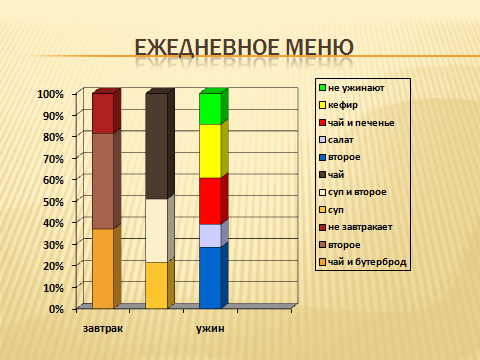 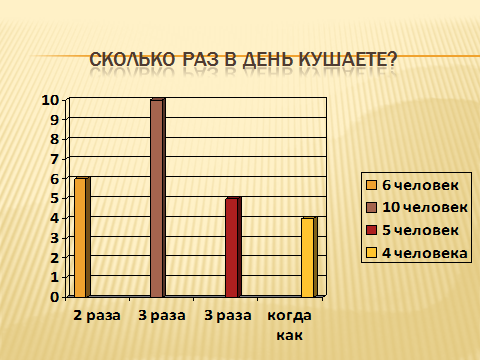 Памятка для родителей № 1 «Знаете ли вы, что…?»- Питание школьника должно быть сбалансированным. В меню школьника обязательно должны входить продукты, содержащие белки, жиры и углеводы,  аминокислоты, витамины, некоторые жирные кислоты, минералы и микроэлементы.Соотношение между белками, жирами и углеводами должно быть 1:1:4.- Калорийность рациона школьника должна быть следующей:7-10 лет – 2400 ккал, 14-17лет – 2600-3000ккал - Если ребенок занимается спортом, он должен получать на 300-500 ккал больше.- Необходимые продукты для полноценного питания школьников:1. Белки. Самыми ценными для ребенка являются рыбный и молочный белок, который лучше всего усваивается детским организмом. На втором месте по качеству - мясной белок, на третьем – белок растительного происхождения. Ежедневно школьник должен получать 75-90 г белка, из них 40-55 г животного происхождения. В рационе ребенка школьного возраста обязательно должны присутствовать  молоко или кисломолочные напитки, творог, сыр, рыба, мясные продукты, яйца.2. Жирытакже необходимо включать в суточный рацион школьника. Необходимые жиры содержатся не только в «жирных» продуктах – масле, сметане, сале и т.д. Мясо, молоко и рыба – источники скрытых жиров. Животные жиры усваиваются хуже растительных и не содержат важные для организма жирные кислоты и жирорастворимые витамины. Норма потребления жиров для школьников - 80-90 г в сутки, 30% суточного рациона. Ежедневно ребенок школьного возраста должен получать:сливочное масло, растительное масло,сметану.3. Углеводынеобходимы для пополнения энергетических запасов организма. Наиболее полезны сложные углеводы, содержащие неперевариваемые пищевые волокна. Суточная норма углеводов в рационе школьника - 300-400 г, из них на долю простых должно приходиться не более 100 г. Необходимые продукты в меню школьника: хлеб или вафельный хлеб, крупы, картофель, мёд, сухофрукты, сахар.4. Витамины и минералы.Продукты, богатые витамином  А: морковь, сладкий перец, зеленый лук, щавель, шпинат, зелень,  плоды черноплодной рябины, шиповника и облепихи.Продукты-источники витамина С: зелень петрушки и укропа, помидоры, черная и красная смородина, красный болгарский перец, цитрусовые, картофель.Витамин Е содержится в следующих продуктах: печень,  яйца, пророщенные зёрна пшеницы, овсяная и гречневая крупы.Продукты, богатые витаминами группы В: хлеб грубого помола, молоко, творог, печень,  сыр, яйца, капуста, яблоки, миндаль, помидоры, бобовые.- В рационе школьника обязательно должны присутствовать продукты, содержащие минеральные соли и микроэлементы: йод, железо, фтор, кобальт, селен, медь и другие. Вода, хоть и не является продуктом питания, но составляет около шестидесяти процентов от общей массы организма. Школьнику необходимо ежедневно потреблять порядка полутора-двух литров воды.Памятка для родителей № 2.Основные принципы правильного питанияПища должна поступать в организм дробными, не слишком большими порциями. Вечерняя порция (ужин) должна быть по калорийности меньше остальных.Умеренность и разнообразие в пище помогут сохранить и здоровье.Овощи и фрукты должны количественно преобладать над мясными продуктами.Рыбы должно быть больше, чем мяса.Нужно отдавать предпочтение растительным жирам.В рационе должны присутствовать кисломолочные продукты.Сахар лучше заменить медом, или употреблять в незначительных количествах.Обязательно включите в свой рацион различные крупы, особенно овсяную, гречневую и пшенную.Вареная и приготовленная на пару пища должна преобладать над жареной. Разнообразнейшие приправы (карри, гвоздика, имбирь, красный, черный и белый перец, лавровый лист, розмарин, мускатный орех, майоран, кориандр, душица и т.д.) должны употреблять чаще, чем соль (а то и вовсе заменять соль).Если хочешь быть здоров –                                  Правильно питайся!                                            Позабудь про докторов,                                                                            Живи и улыбайся!